The Parish ofCurdworth, Middleton and Wishaw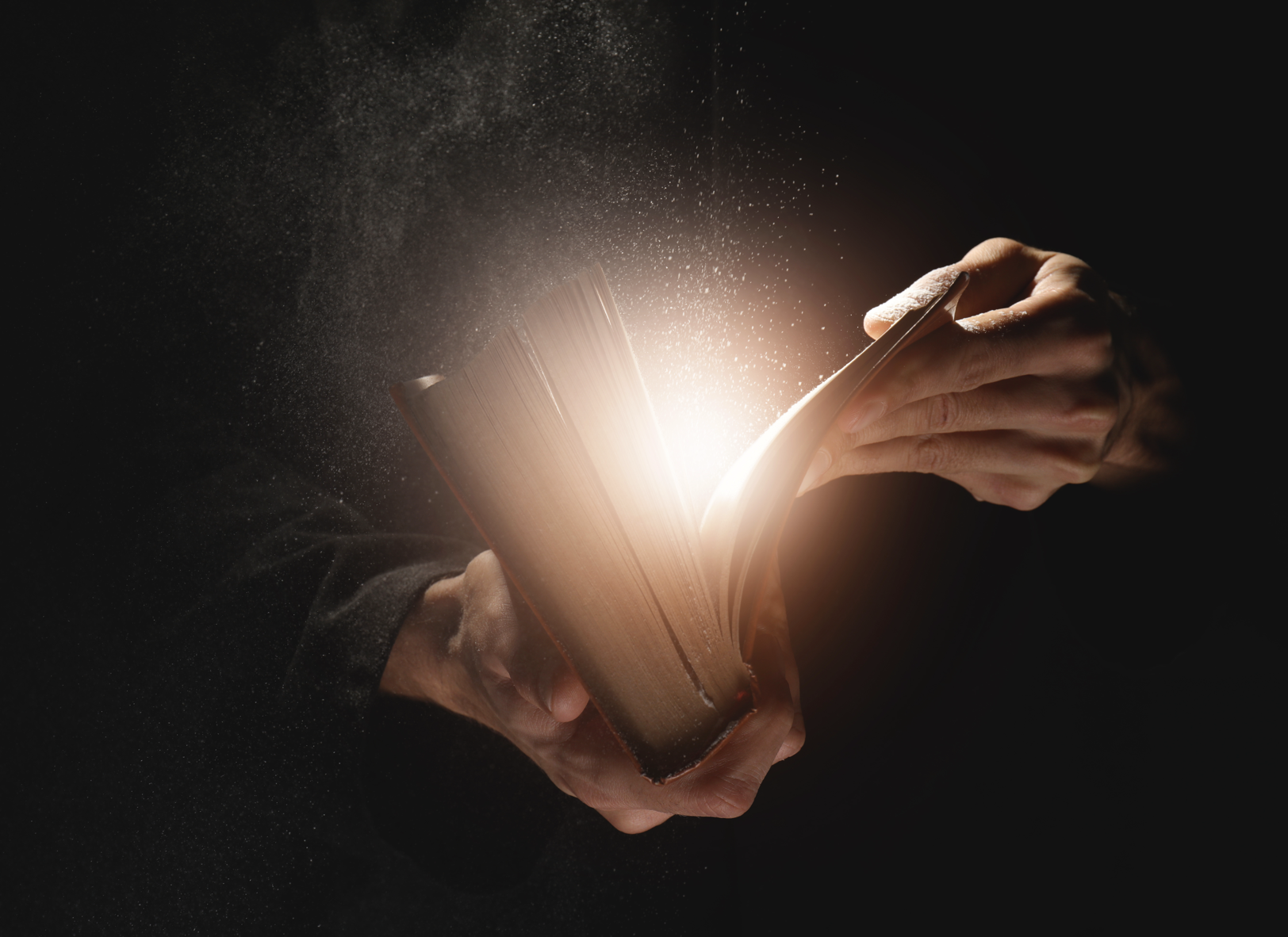 A Service of the WordforOrdinary TimeWelcome and Introduction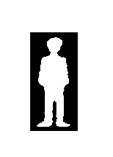 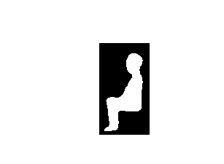 The minister may welcome the congregation informally and pray an opening pray.PreparationLeader	Grace, mercy and peace
from God our Father
and the Lord Jesus Christ 
be with youAll 	and also with you.	This is the day that the Lord has made.All 	Let us rejoice and be glad in it.We have come together in the name of Christ to offer our praise and thanksgiving, to hear and receive God's holy word, to pray for the needs of the world, and to seek the forgiveness of our sins, that by the power of the Holy Spirit we may give ourselves to the service of God.This, or a seasonal prayer of thanksgiving, may be saidBlessed are you, Lord God, creator of day and night:to you be praise and glory for ever.As darkness falls you renew your promiseto reveal among us the light of your presence.By the light of Christ, your living Word,dispel the darkness of our heartsthat we may walk as children of lightand sing your praise throughout the world.Blessed be God, Father, Son and Holy Spirit:All   	Blessed be God for ever.Hymn or songPlease standConfession 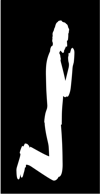 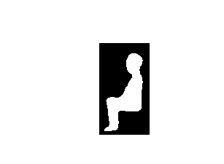 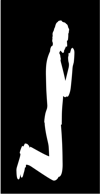 Please sit or kneelThe leader introduces the confession with these or seasonal wordsJesus says, ‘Repent, for the kingdom of heaven is close at hand.’ So let us turn away from our sin and turn to Christ, confessing our sins in penitence and faith.Silence is keptWe say togetherAll 	Lord God,
we have sinned against you;
we have done evil in your sight.
We are sorry and repent.
Have mercy on us according to your love.
Wash away our wrongdoing and cleanse us from our sin.
Renew a right spirit within us
and restore to us the joy of your salvation;
through Jesus Christ our Lord. Amen. 	May the Father of all mercies
cleanse us/you from our/your sins,
and restore us/you in his image
to the praise and glory of his name,
through Jesus Christ our Lord.All 	Amen.The CollectThe leader prays the collect for the day
…….who is alive and reigns with you,
in the unity of the Holy Spirit,
one God, now and for ever.All 			Amen.The Jubilate and / or Psalm for the dayThe leader may use the Jubilate or the psalm for the dayPlease standAll	1 	O be joyful in the Lord, all the earth; ♦ 
serve the Lord with gladness
and come before his presence with a song.	2 	Know that the Lord is God; ♦ 
it is he that has made us and we are his;
we are his people and the sheep of his pasture.	3 	Enter his gates with thanksgiving
and his courts with praise; ♦ 
give thanks to him and bless his name.4 	For the Lord is gracious; his steadfast love is everlasting ♦ 
and his faithfulness endures from generation to generation. Psalm 100  	Glory to the Father and to the Sonand to the Holy Spirit;as it was in the beginning is nowand shall be for ever. Amen.First ReadingPlease sitAt the end the reader says This is the word of the Lord.All 			Thanks be to God.An Anthem may be sung orThe Benedictus Gospel Canticle may be said All   			You have raised up for us a mighty Saviour,born of the house of your servant David.Blessed be the Lord the God of Israel, ♦ 
who has come to his people and set them free.He has raised up for us a mighty Saviour, ♦ 
born of the house of his servant David.Through his holy prophets God promised of old ♦ 
to save us from our enemies, from the hands of all that hate us,To show mercy to our ancestors, ♦ 
and to remember his holy covenant.This was the oath God swore to our father Abraham: ♦ 
to set us free from the hands of our enemies,Free to worship him without fear, ♦ 
holy and righteous in his sight
all the days of our life.And you, child, shall be called the prophet of the Most High, ♦ 
for you will go before the Lord to prepare his way,To give his people knowledge of salvation ♦ 
by the forgiveness of all their sins.In the tender compassion of our God ♦ 
the dawn from on high shall break upon us,10 	To shine on those who dwell in darkness and the shadow of death, ♦ 
and to guide our feet into the way of peaceLuke 1.68-79Glory to the Father, and to the Son,and to the Holy Spirit;as it was in the beginning is nowand shall be for ever. Amen.You have raised up for us a mighty Saviour,born of the house of your servant David.Second ReadingA second reading may be used.At the end the reader says This is the word of the Lord.All 			Thanks be to God.Hymn or songPlease standGospel ReadingReader		Hear the Gospel of our Lord Jesus Christ according to N.All 			Glory to you, O Lord.At the end of the gospelThis is the Gospel of the Lord.All 			Praise to you, O Christ.SermonPlease sit after the preacher has prayedThe Apostles CreedPlease stand	Let us declare our faithAll 	I believe in God, the Father almighty, 
creator of heaven and earth.I believe in Jesus Christ, his only Son, our Lord, 
who was conceived by the Holy Spirit,
born of the Virgin Mary,
suffered under Pontius Pilate, 
was crucified, died, and was buried;
he descended to the dead.
On the third day he rose again;
he ascended into heaven, 
he is seated at the right hand of the Father,
and he will come to judge the living and the dead.I believe in the Holy Spirit, 
the holy catholic Church, 
the communion of saints, 
the forgiveness of sins,
the resurrection of the body,
and the life everlasting.
Amen.Prayers of IntercessionPlease sit or kneelThe prayers may include these concerns and may follow this sequence:	The Church of Christ	Creation, human society, the Sovereign and those in authority	The local community	Those who suffer	The communion of saints	Each group may finish with	Lord, in your mercyAll 	hear our prayer.	And at the end	Merciful Father,All 	accept these prayers
for the sake of your Son,
our Saviour Jesus Christ.
Amen. The Lord’s Prayer		Gathering our prayers and praises into one:Let us pray with confidence as our Saviour taught us:All 	Our Father in heaven,
hallowed be your name,
your kingdom come,
your will be done,
on earth as in heaven.
Give us today our daily bread.
Forgive us our sins
as we forgive those who sin against us.
Lead us not into temptation
but deliver us from evil.
For the kingdom, the power,
and the glory are yours
now and for ever.	Amen.		or	Uniting our prayers with the whole company of heaven, let us pray with confidence as our Saviour has taught us.All	Our Father, who art in heaven,	hallowed be thy name;	thy kingdom come;	thy will be done;	on earth as it is in heaven.	Give us this day our daily bread.	And forgive us our trespasses,	as we forgive those who trespass against us.	And lead us not into temptation;	but deliver us from evil.	For thine is the kingdom,	the power and the glory,	for ever and ever.	Amen.Hymn or Song Please standConclusion Please sit                                 Birthday’s / Anniversaries / Banns / Notices	Final HymnPlease standBlessing	This or another suitable blessing is usedThe Lord bless us, and preserve us from all evil,
and keep us in eternal life.All 	Amen.	Go in peace to love and serve the Lord.All 	In the name of Christ. Amen.Please join us for coffee and a chat after the service.Copyright acknowledgement (where not already indicated above):Some material included in this service is copyright: © The Archbishops' Council 2000Hymns and other media used in this service CCLI No: 1015309